Supplemental MaterialA high-resolution gridded inventory of coal mine methane emissions for India and AustraliaPankaj Sadavarte*, Sudhanshu Pandey, Joannes D. Maasakkers, Hugo Denier van der Gon, Sander Houweling, Ilse Aben1SRON Netherlands Institute for Space Research, Utrecht, The Netherlands.2Department of Climate, Air and Sustainability, TNO, Utrecht, The Netherlands.3Department of Earth Sciences, Vrije Universiteit, Amsterdam, The Netherlands.*Corresponding author: pankaj.sadavarte@gmail.comList of Contents:Figure S1. Top 5 coal producing countries in 2018. (a) Type of coal and (b) type of mine for top 5 coal producing countries in the year 2018. The annual coal production for China was compiled from Sheng et al., (2019), for India from provisional coal statistics (2018-19), MoC, 2019, for US from energy information administration (EIA) and for rest of the countries from https://yearbook.enerdata.net/coal-lignite/coal-production-data.html. The type of coal and type of mine categories were referred from global methane initiative country profiles report.Figure S2. Trend in national coal production in India. Annual national coal production trend for India since 1996-97 in the categories of (a) types of coal – hard coal (bituminous/sub-bituminous) and brown coal (lignite) (b) type of mining – % national coal produced by surface and underground compiled from provisional coal statistics 2018-2019 report, MoC, 2019.Figure S3. Trend in national coal production in Australia. Annual national raw coal production trend for Australia since 1996-97 in the categories of (a) types of coal – hard coal (bituminous/sub-bituminous) and brown coal (lignite) (b) type of mining – % national coal produced by surface and underground compiled from https://www.energy.gov.au/publications/australian-energy-update-2020, last accessed on 21st March 2021 and common report format (CRF) table 1.B.1 from national inventory report (NIR 2018, 2020).Figure S4. Surface and underground coal mines. (a) Shown are surface mines in India. Similar patterns are found for surface coal mines in Australia (b) Underground coal mine in Australia. Parallel lines are found near underground mines in Australia which shows the panels below the surface where the longwall mining is done (c) Underground coal mine in India, an incline conveyor infrastructure is usually seen that forms the entry and exit point for the people and coal.Figure S5. High methane emitting grids shown as fraction over India. Figures on the left top and bottom shows the methane emitting grids as fraction of the total coal mine methane emission from this study and EDGARv4.3.2. Large differences can be seen in the fractions and their spatial location. This study has identified location of surface and underground coal mines through various sources like Google Earth, annual reports and mining plans. Figure on the right shows the locations of coal deposits in India and the dotted box shows the region plotted for emission fraction comparison.Figure S6. High methane emitting grids shown as fraction over Australia. Figures on the left top and bottom show the methane emitting grids from this study as fraction of the total coal mine methane emission over Queensland, New South Wales and Victoria from this study. Similarly, figures on right top and bottom are the emission fractions from EDGARv4.3.2. Large differences can be seen in the fractions and their spatial location. This study has identified locations of surface and underground coal mines through various sources like Google Earth, annual reports and mining plans. While Scarpelli et al., (2020) have re-distributed emissions as reported to UNFCCC using spatial proxies of EDGARv4.3.2.Table S1. Coal mine methane emission estimates from various studies.Table S2. Implied emission factor for Indian and Australian coal mines.Table S3. Uncertainty assessment for India and Australia coal mines.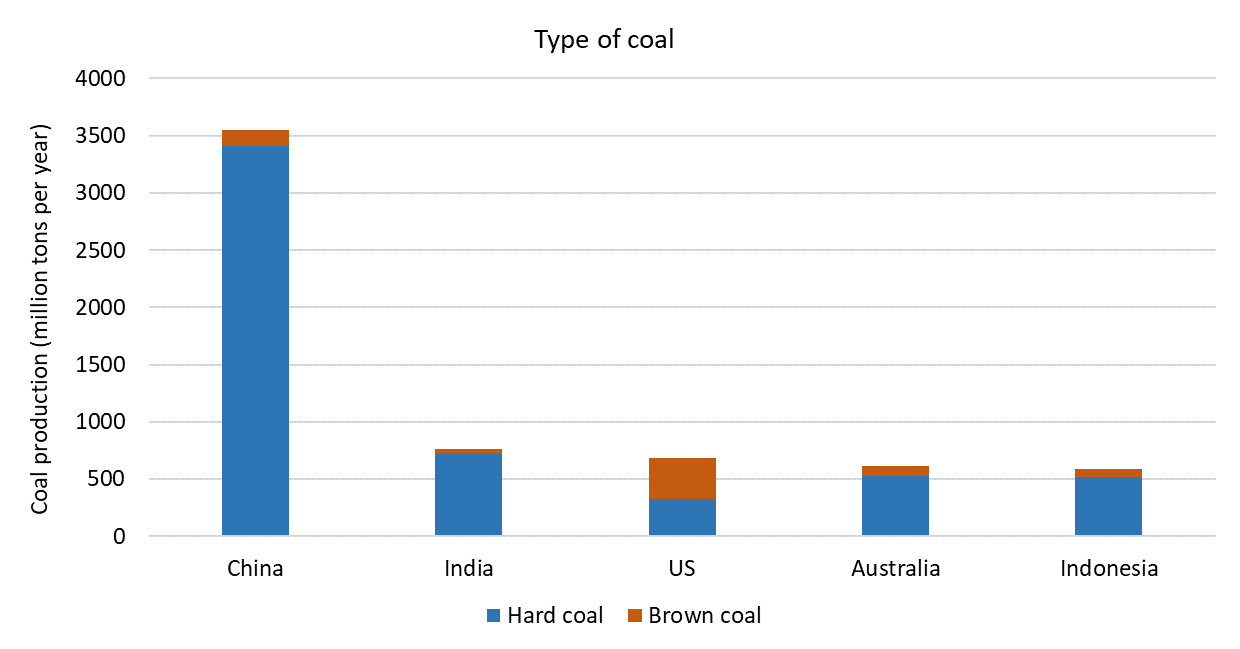 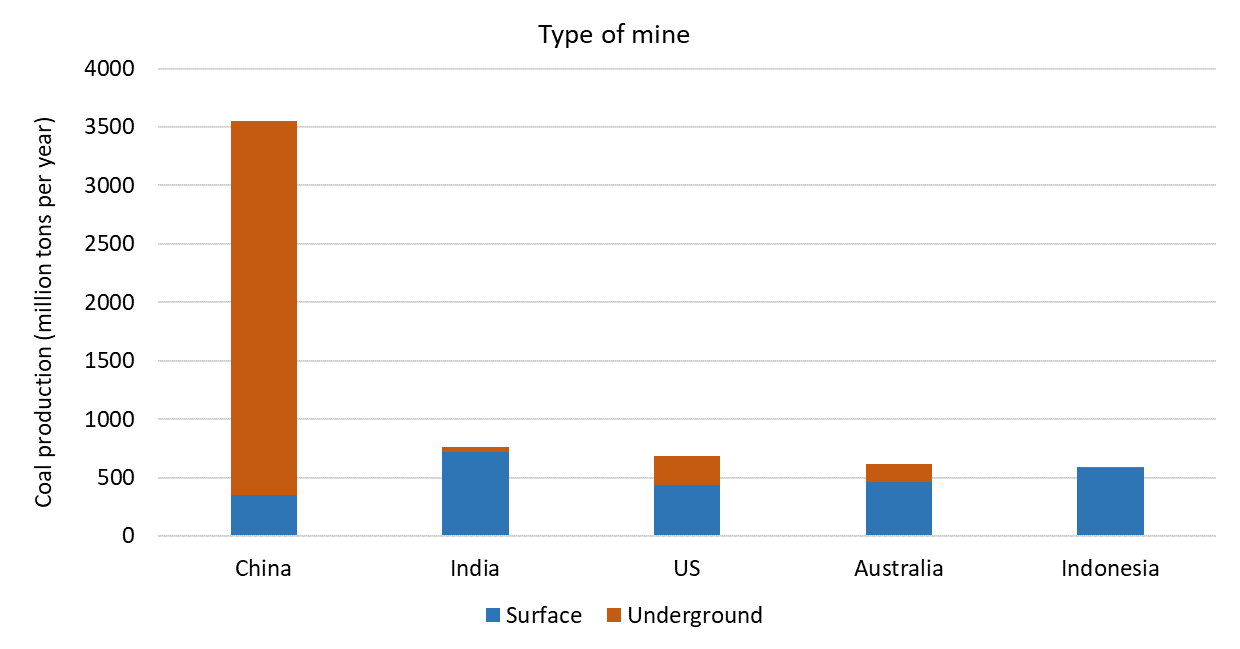 Figure S1. Top 5 coal producing countries in 2018. (a) Type of coal and (b) type of mine for top 5 coal producing countries in the year 2018. The annual coal production for China was compiled from Sheng et al., (2019), for India from provisional coal statistics (2018-19), MoC, 2019, for US from energy information administration (EIA) and for rest of the countries from https://yearbook.enerdata.net/coal-lignite/coal-production-data.html. The type of coal and type of mine categories were referred from global methane initiative country profiles report.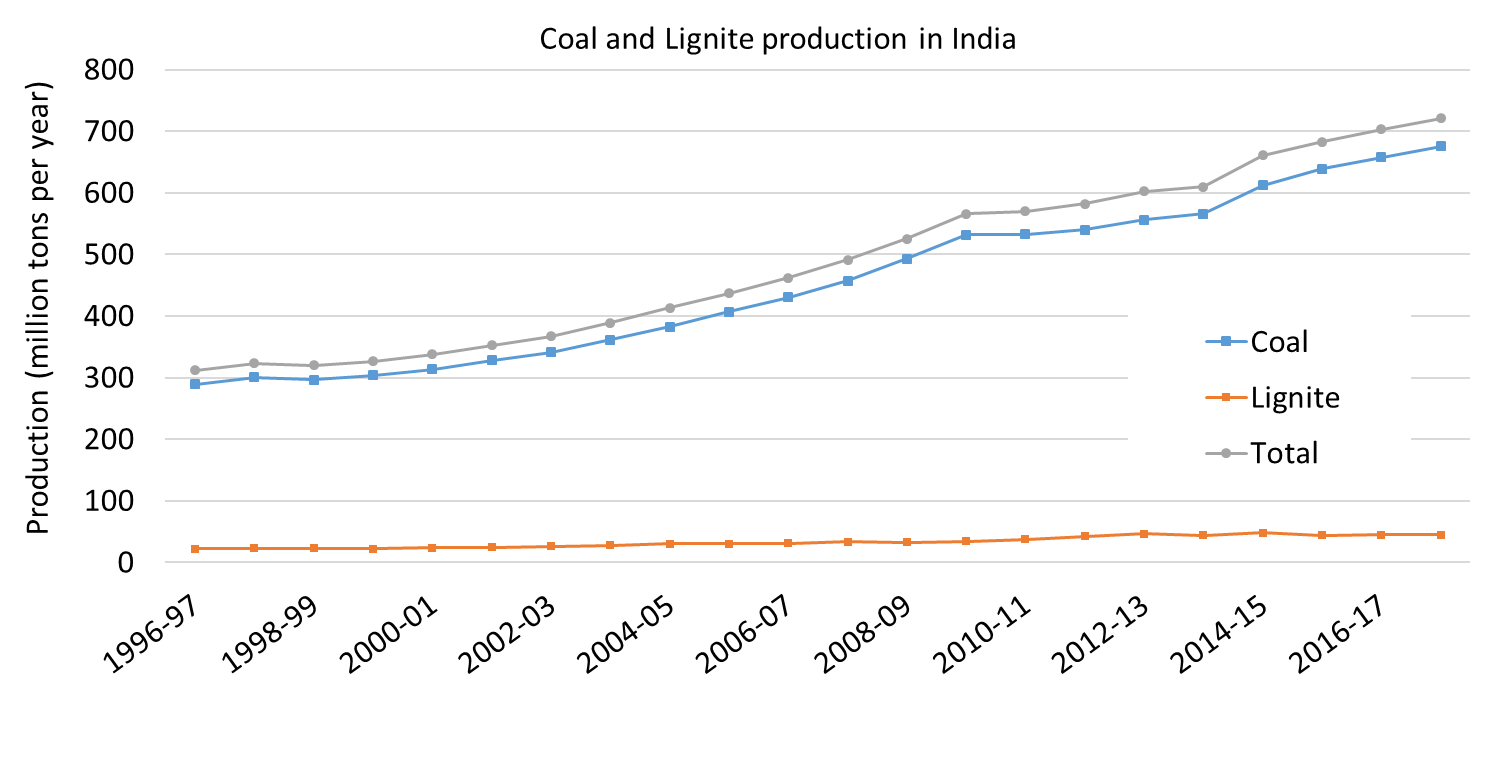 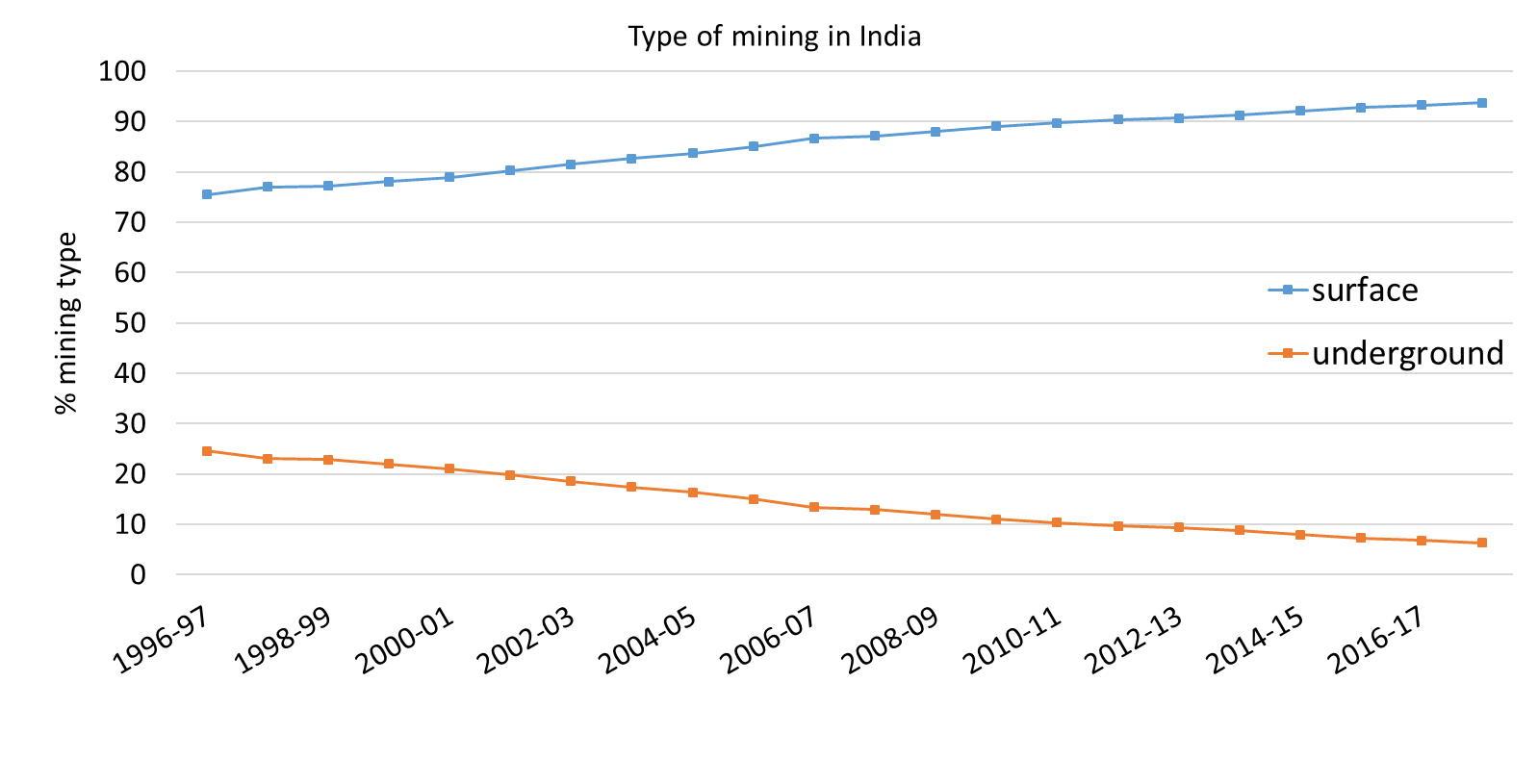 Figure S2. Trend in national coal production in India. Annual national coal production trend for India since 1996-97 in the categories of (a) types of coal – hard coal (bituminous/sub-bituminous) and brown coal (lignite) (b) type of mining – % national coal produced by surface and underground compiled from provisional coal statistics 2018-2019 report, MoC, 2019.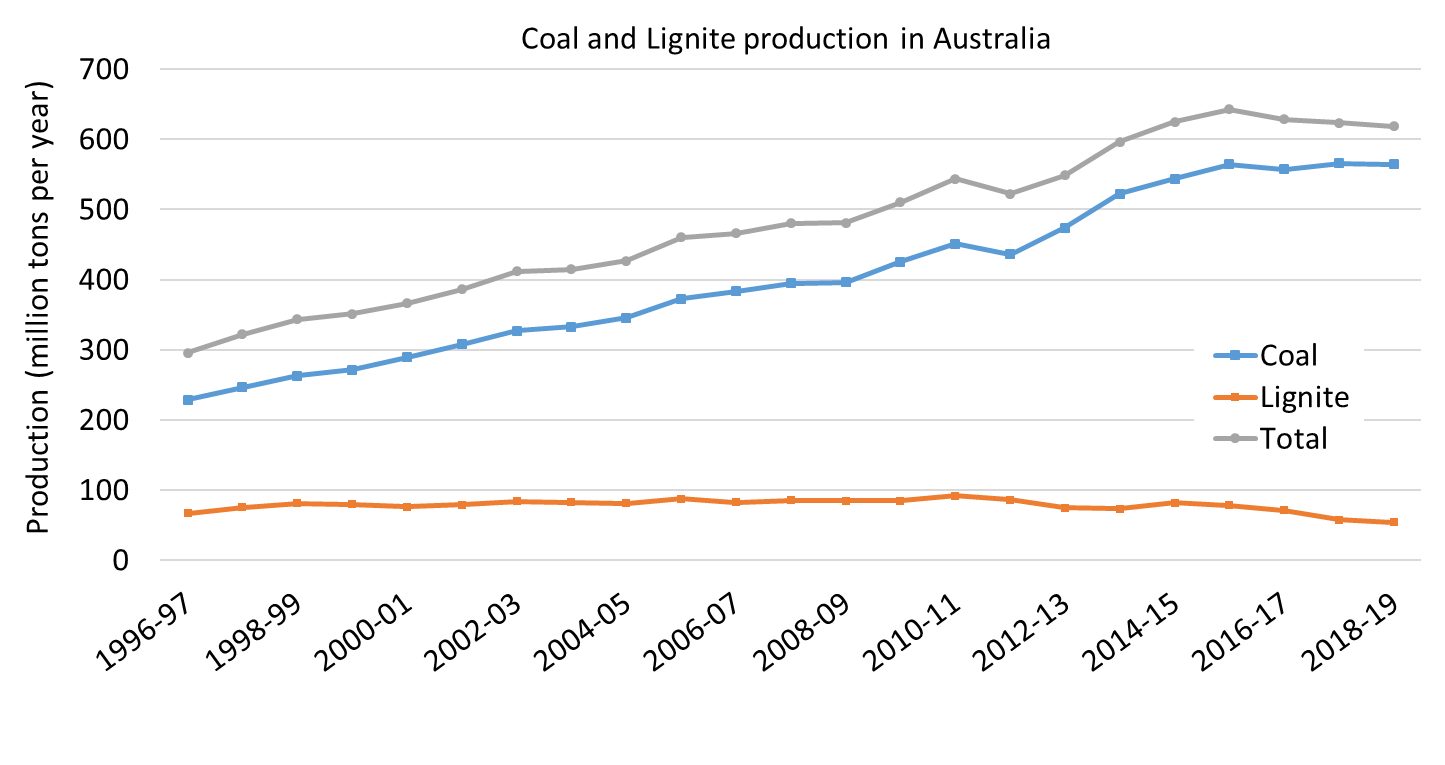 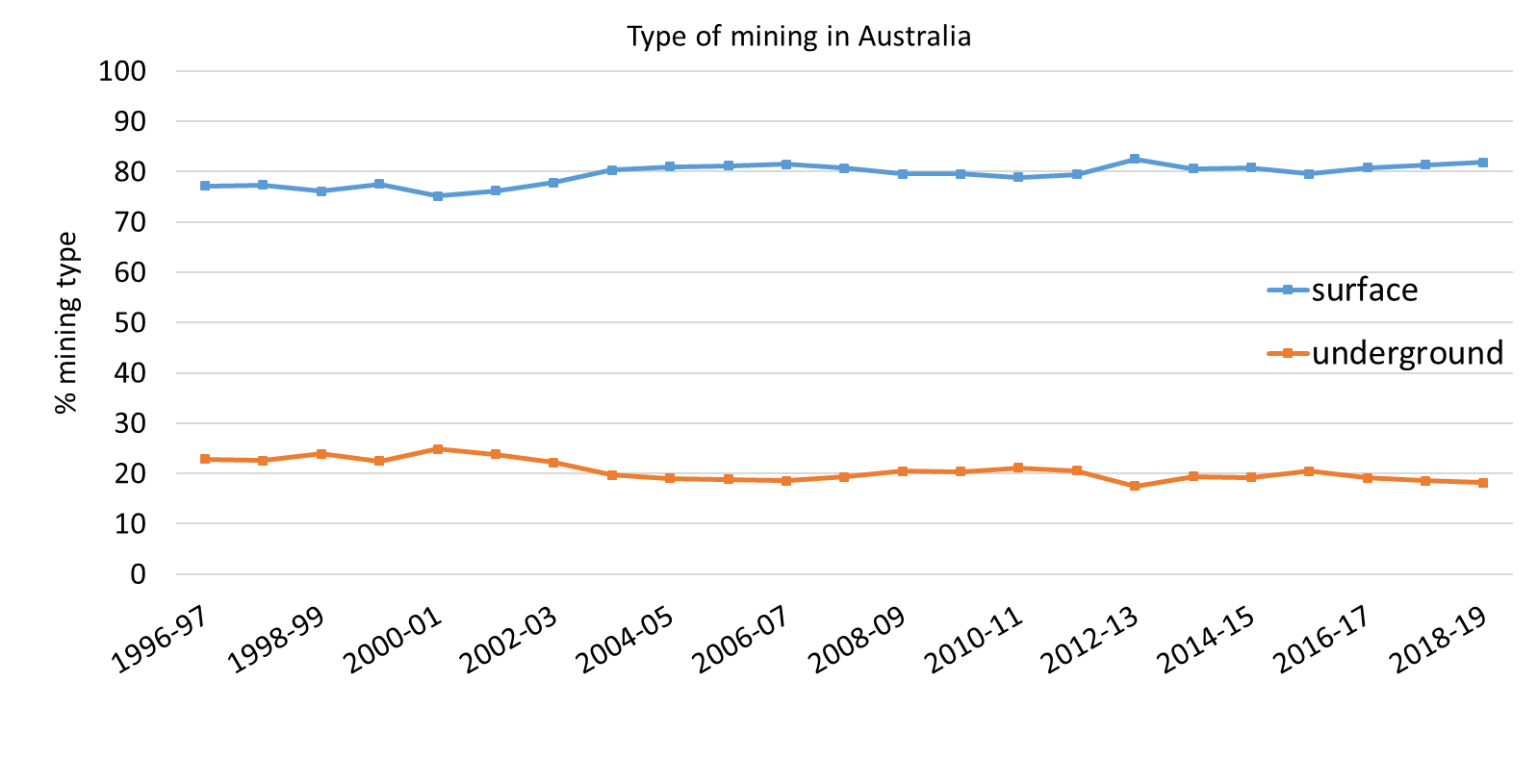 Figure S3. Trend in national coal production in Australia. Annual national raw coal production trend for Australia since 1996-97 in the categories of (a) types of coal – hard coal (bituminous/sub-bituminous) and brown coal (lignite) (b) type of mining – % national coal produced by surface and underground compiled from https://www.energy.gov.au/publications/australian-energy-update-2020, last accessed on 21st March 2021 and common report format (CRF) table 1.B.1 from national inventory report (NIR 2018, 2020). 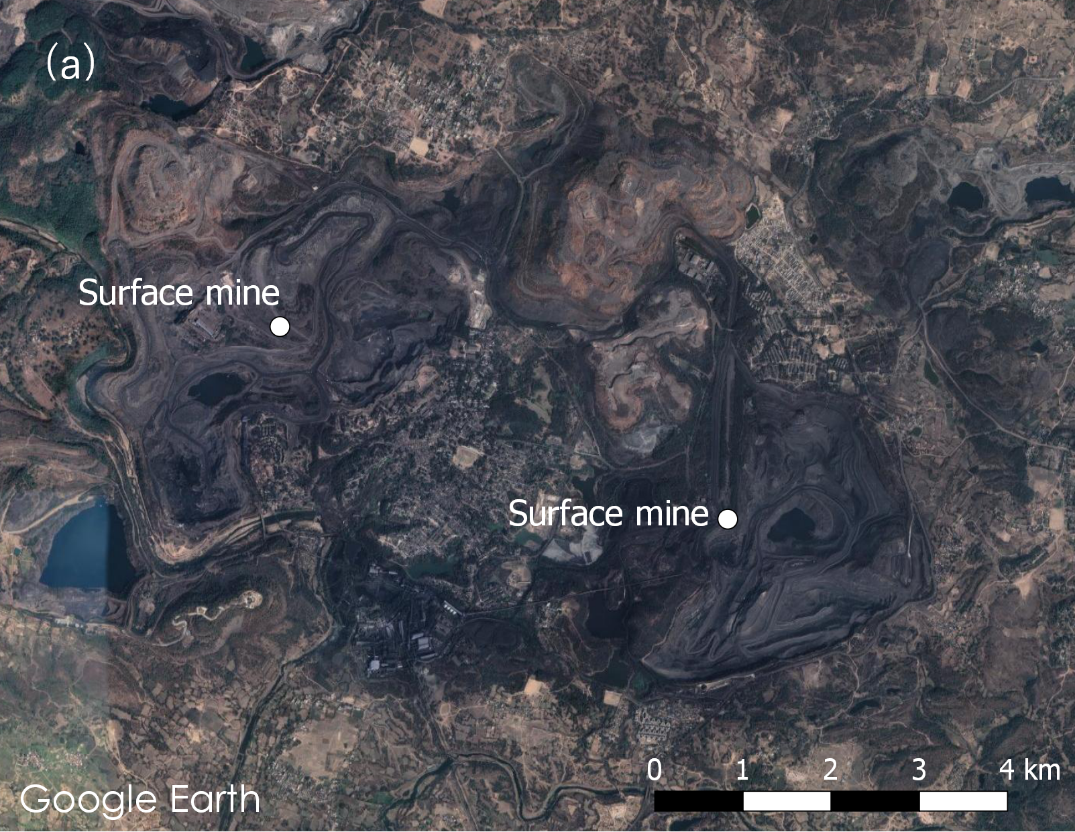 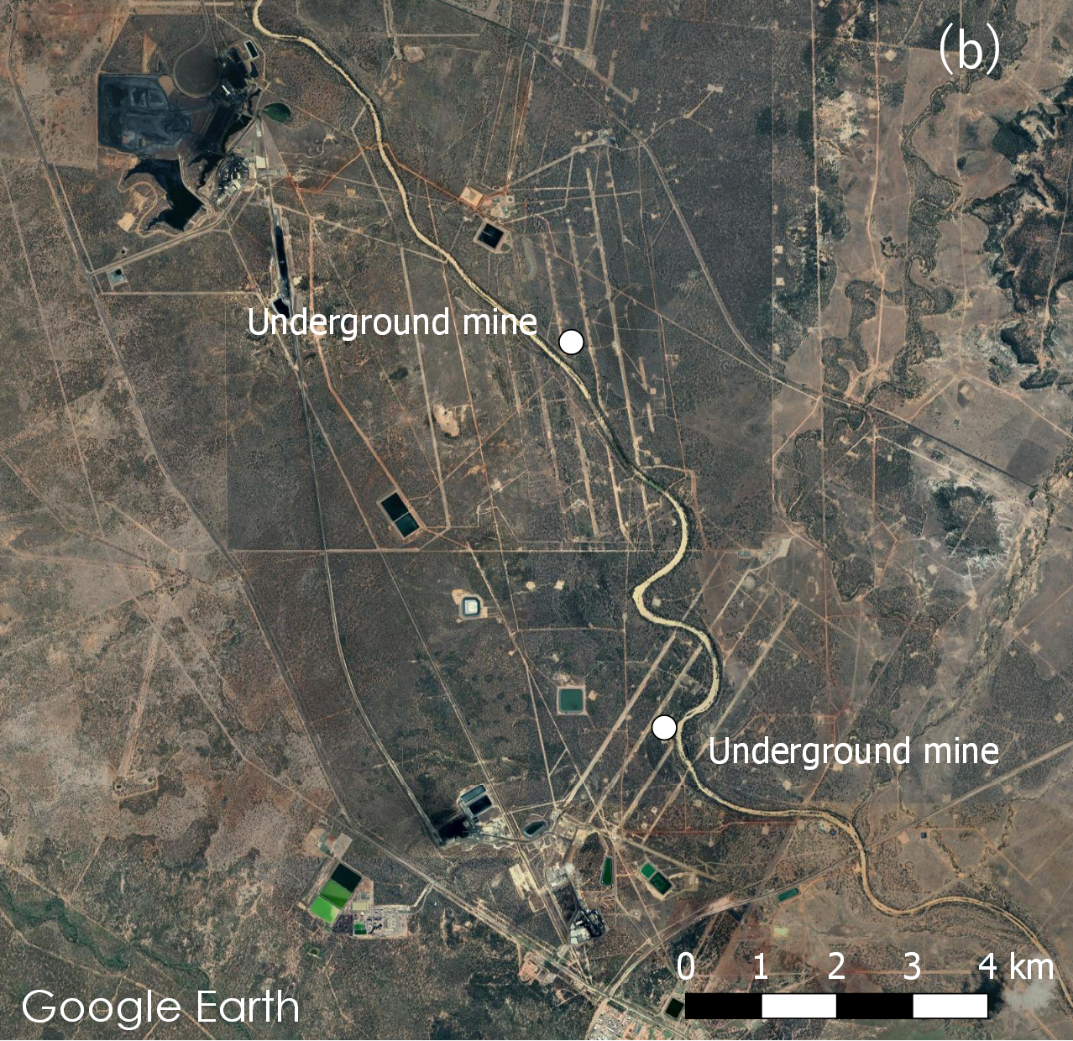 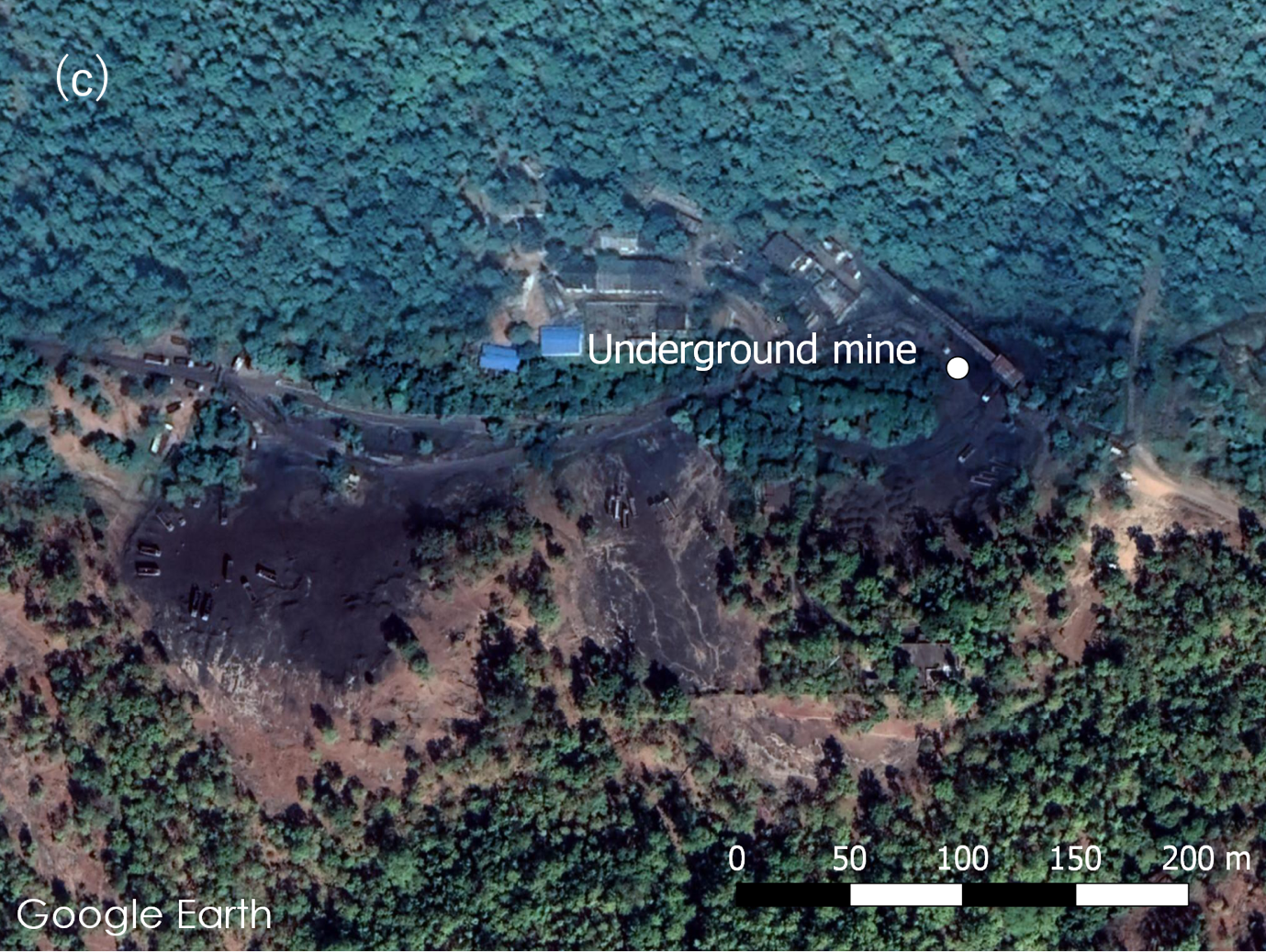 Figure S4. Surface and underground coal mines. (a) Shown are surface mines in India. Similar patterns are found for surface coal mines in Australia (b) Underground coal mine in Australia. Parallel lines are found near underground mines in Australia which shows the panels below the surface where the longwall mining is done (c) Underground coal mine in India, an incline conveyor infrastructure is usually seen that forms the entry and exit point for the people and coal.  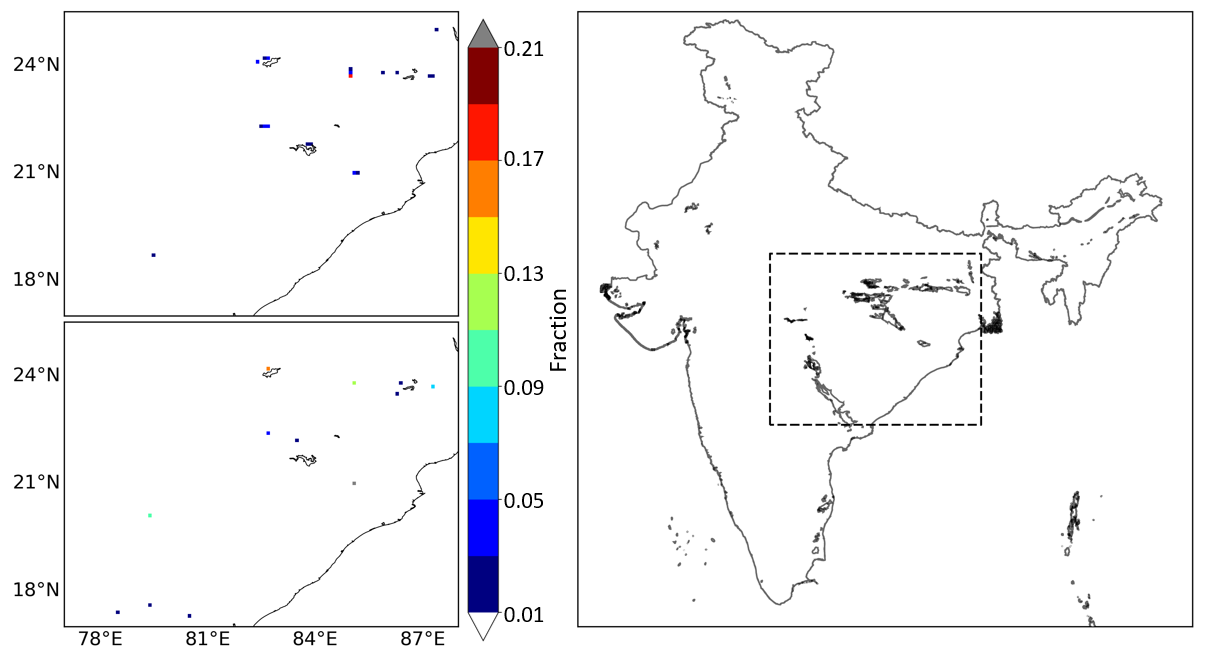 Figure S5. High methane emitting grids shown as fraction over India. Figures on the left top and bottom shows the methane emitting grids as fraction of the total coal mine methane emission from this study and EDGARv4.3.2. Large differences can be seen in the fractions and their spatial location. This study has identified location of surface and underground coal mines through various sources like Google Earth, annual reports and mining plans. Figure on the right shows the locations of coal deposits in India and the dotted box shows the region plotted for emission fraction comparison.    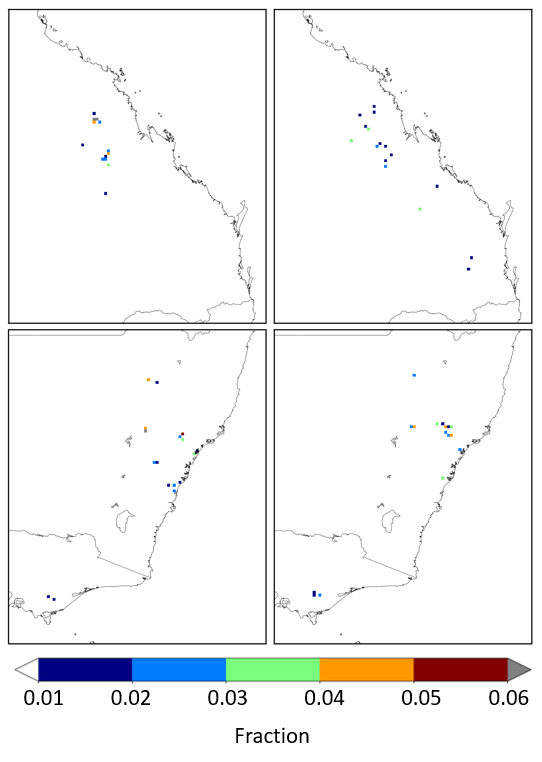 Figure S6. High methane emitting grids shown as fraction over Australia. Figures on the left top and bottom show the methane emitting grids from this study as fraction of the total coal mine methane emission over Queensland, New South Wales and Victoria from this study. Similarly, figures on right top and bottom are the emission fractions from EDGARv4.3.2. Large differences can be seen in the fractions and their spatial location. This study has identified locations of surface and underground coal mines through various sources like Google Earth, annual reports and mining plans. While Scarpelli et al., (2020) have re-distributed emissions as reported to UNFCCC using spatial proxies of EDGARv4.3.2. Table S1. Coal mine methane emission estimates from various studies.aEmissions from Second Biennial Update Report on Climate Change for base year 2014 bEmissions from Second Biennial Update Report on Climate Change for base year 2012cEmissions compiled from National Inventory Report 2014 communicated to UNFCCC for base year 2012dEmissions from EDGARv4.3.2 global bottom-up inventory of greenhouse gases for year 2012eEmissions estimated using implied emission factor derived in Hoglund et al., 2012 and 2012 coal production datafHosley et al., 2018gSheng et al., 2019hMaasakkers et al., 2016iSingh et al., 2015Table S2. Implied emission factor for Indian and Australian coal mines. All units in kton CH4 million ton-1 raw coal.a2006a IPCC guidelines for national greenhouse gas inventories, Vol. 2. Energy, Chapter 4, Fugitive emissions.bKholod et al., 2020.cEDGARv4.3.2 CH4 emissions for 2012 (Janssens-Maenhout, et al., 2019) and raw coal for corresponding year from provisional coal statistics 2018-2019.dEDGARv5.0 CH4 emissions for 2015 and raw coal for corresponding year from provisional coal statistics 2018-2019.eHöglund-Isaksson, 2012 and raw coal for corresponding year from provisional coal statistics 2018-2019.fHosley et al., 2018 and raw coal for corresponding year from provisional coal statistics 2018-2019.Table S3. Uncertainty assessment for India and Australia coal mines.aNational inventory report, 2018, Volume-III, Annexes, page 137.bSolazzo et al., 2021, Table 1.cThird Biennial Update Report to The United Nations Framework Convention on Climate Change, Table 2.34.dAssumed similar to surface mining in India.eCalculated using IPCC Quantifying Uncertainties in Practice (Volume 1 Chapter 3 IPCC 2006b).References:NIR 2018. 2020. National Inventory Report 2018 – Volume III, Annexes, page 137. The Australian Government Submission to the United Nations Framework Convention on Climate Change, Australian National Greenhouse Accounts, May 2020. Solazzo, E, Crippa, M, Guizzardi, D, Muntean, M, Choulga, M, and Janssens-Maenhout, G. 2021.  Uncertainties in the Emissions Database for Global Atmospheric Research (EDGAR) emission inventory of greenhouse gases. Atmos. Chem. Phys., 21: 5655–5683.IPCC. 2006b. Chapter 3 Uncertainties, in 2006 IPCC Guidelines for National Greenhouse Gas Inventories Volume 1: General Guidance and Reporting. Available at https://www.ipcc-nggip.iges.or.jp/public/2006gl/pdf/1_Volume1/V1_3_Ch3_Uncertainties.pdf.Hoesly, RM, Smith, SJ, Feng, L, Klimont, Z, Janssens-Maenhout, G, Pitkanen, T, Seibert, JJ, Vu, L, Andres, RJ, Bolt, RM, Bond, TC, Dawidowski, L, Kholod, N, Kurokawa, JI, Li, M, Liu, L, Lu, Z, Moura, MCP, O’Rourke, PR, Zhang, Q. 2018. Historical (1750–2014) anthropogenic emissions of reactive gases and aerosols from the Community Emissions Data System (CEDS). Geosci. Model Dev. 11: 369–408.Höglund-Isaksson L. 2012. Global anthropogenic methane emissions 2005-2030: Technical mitigation potentials and costs. Atmospheric Chemistry and Physics 12(19): 9079-9096.Janssens-Maenhout, G, Crippa, M, Guizzardi, D, Muntean, M, Schaaf, E, Dentener, F, Bergamaschi, P, Pagliari, V, Olivier, JGJ, Peters, JAHW, van Aardenne, JA, Monni, S, Doering, U, Petrescu, AMR, Solazzo, E, Oreggioni, GD. 2019. EDGAR v4.3.2 Global Atlas of the three major greenhouse gas emissions for the period 1970–2012. Earth Syst. Sci. Data 11: 959–1002.Kholod, N, Evans, M, Pilcher, RC, Roshchanka, V, Ruiz, F, Cote, M, Collings, R. 2020. Global methane emissions from coal mining to continue growing even with declining coal production. Journal of Cleaner Production 256: 1-12.IPCC. 2006a. Chapter 4 Fugitive emissions, in 2006 IPCC Guidelines for National Greenhouse Gas Inventories Volume 2: Energy. Available at https://www.ipcc-nggip.iges.or.jp/public/2006gl/pdf/2_Volume2/V2_4_Ch4_Fugitive_Emissions.pdfSheng, J, Song, S, Zhang, Y, Prinn, RG, Janssens-Maenhout, G. 2019. Bottom-Up Estimates of Coal Mine Methane Emissions in China: A Gridded Inventory, Emission Factors, and Trends. Environ. Sci. Technol. Lett. 6: 473−478.Maasakkers, JD, Jacob, DJ, Sulprizio, MP, Turner, AJ, Weitz, M, Wirth, T, Hight, C, DeFigueiredo, M, Desai, M, Schmeltz, R, Hockstad, L, Bloom, AA, Bowman, KW, Jeong, S, Fischer, ML. 2016. Gridded National Inventory of U.S. Methane Emissions. Environ. Sci. Technol. 50(23): 13123–13133.Singh, H, Mallick, J. 2015. Utilization of Ventilation Air Methane in Indian Coal Mines: Prospects and Challenges. Procedia Earth and Planetary Science 11: 56–62.Methane emissions (Gg yr-1) for 2012Methane emissions (Gg yr-1) for 2012Methane emissions (Gg yr-1) for 2012Methane emissions (Gg yr-1) for 2012Methane emissions (Gg yr-1) for 2012UNFCCCcEDGAR v4.3.2dGAINSeCEDSfRegional studiesChina21015a21701245703773617200gUS26582527296445942907hIndia788a233316232569770iIndonesia80b273834001921Australia1186122811881212YearUndergroundSurfaceNationalIPCC defaulta< 200m7.380.20200-400m13.870.88> 400m19.621.49Kholod et al., 2020b< 200m10.082.03-3.38200-400m12.79> 400m14.62Brown coal0.52IndiaThis study, Black coal20185.050.871.04Brown coal20180.221.04EDGARv4.3.2c20123.87EDGARv5.0d20153.87GAINSe20122.70CEDSf20124.26AustraliaNIRg20186.310.521.64Coal minesCH4 (Gg yr-1)Uncertainty (%) in coal productionUncertainty in emission factorsPropagated uncertaintyFraction of total methane emissionTotal uncertaintyAustraliaUnderground 710.412.00a10.00a10.20a7.45e11.20eSurface 262.586.30a30.89a31.53a8.36e11.20eOthers5.00a50.00a50.25a0.20e11.20eIndiaUnderground606.4010.00b100.00d100.5075.97e79.83eSurface195.8110.00b100.00c100.5024.53e79.83e